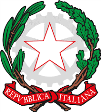 Ministero dell’IstruzioneUfficio Scolastico Regionale per la SiciliaDirezione GeneraleAssegnazione di assistenti di lingua per l’anno scolastico 2021/22Modello di candidatura Data, __/__/2021	                                                                                                            Firma del Dirigente scolasticoDenominazione ScolasticaCodice meccanograficoTipologia di indirizzoIndirizzo emailCAP - Comune (Provincia)TelefonoINDICATORI DI VALOREINDICATORI DI VALOREREQUISITI SI/NOLa scuola si rende disponibile a coinvolgere un gruppo di insegnanti di lingua per seguire il lavoro in classe dell’assistente?La scuola si impegna a designare un docente di lingua straniera con funzioni di tutor dell’assistente?La scuola è vicina alla rete di trasporto pubblico?La scuola è prossima alle sedi universitarie?La scuola è in grado di offrire servizi aggiuntivi all’assistente (alloggio, mensa, ecc..)La scuola valorizza l’apprendimento della lingua straniera nell’offerta formativa d’Istituto attraverso corsi extracurricolari o altre iniziative o progetti relativi alla lingua ) (per es.: sperimentazione CLIL, scambi e gemellaggi, partenariati europei…)A scuola sono presenti insegnanti specialisti (scuola primaria)?La scuola richiede assistente di lingua:inglesefrancesespagnolotedesco L’utenza della scuola presenta difficoltà socio-economiche di livelloBassoMedioAltoLa scuola ha inserito nel Rav un obiettivo di miglioramento relativo all’apprendimento delle lingue straniere?La scuola ha partecipato precedentemente al Programma? La scuola è attrezzata per fornire all’assistente strumentazioni che gli permettano di lavorare a distanza?Linee progettuali per assicurare un’adeguata integrazione dell’attività dell’assistente all’interno dell’IstitutoRiportare una breve descrizione delle proposte plurilinguistiche e delle altre iniziative previste dal PTOF e indicare tra queste quelle che si ritengono utili a promuovere l’accoglienza, la permanenza e l’attività in classe del borsista. In tal senso, per valorizzare al meglio la particolarità dell’intervento dell’assistente madrelingua, si richiede di evidenziare l’ambiente di apprendimento in ordine alla tipologia del/i percorso/i formativo/i, ai destinatari, alle ore impiegate, agli obiettivi, alle modalità organizzative, al cronoprogramma, alla metodologia didattica, ai criteri, agli strumenti e ai tempi di erogazione per effettuare un monitoraggio volto a verificare e a valutare la qualità dell’intervento Presentazione progettuale della candidatura (max 1500 caratteri)